Obecní úřad Bítovany									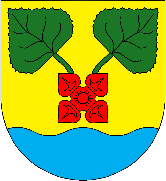 Bítovany čp. 19538 51 BítovanyOHLÁŠENÍ PLÁTCE POPLATKU Z POBYTU- zahájení poskytování úplatného pobytu- ukončení poskytování úplatného pobytu- změny údajů uvedených v ohlášení*1. Dojde-li ke změně údajů uvedených v ohlášení, je plátce povinen tuto změnu oznámit do 15 dnů ode dne, kdy nastala.2. Jsem si vědom/a své povinnosti vést evidenční knihu v zákonem určeném rozsahu.3. Byl/a jsem seznámena s výší poplatku a jejich splatností dle OZV č. 4/2019.V Bítovanech dne 							…………………………………..       podpis plátcenehodící se škrtněteJméno a příjmení plátce, obchodní jménoMísto pobytu nebo sídloAdresa pro doručování, liší-li se od pobytu čisídlaJména osob, oprávněných jednat zaprávnickou osobuIČO nebo datum narození Čísla bankovních účtů, souvisí-li poplateks podnikatelskou činnostíAdresa ubytovacích prostorDatum zahájení (ukončení, změny)*poskytování úplatného pobytuDobrovolné kontaktní údaje plátce (e-mail,telefon)